Articulo Científico que represento en la final JIC Nacional 2019Universidad Tecnologica Oteima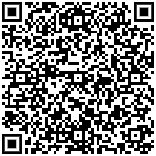 Escuela de InformáticaPaola Ruiloba, Luis Carlos Morales, Eval SanchezProfesor Asesor Erick Sanchez